Name of Journal: World Journal of Clinical CasesManuscript NO: 71918Manuscript Type: CASE REPORTGlobe luxation may prevent myopia in a child: A case reportLi Q et al. A case report about globe luxationQian Li, Yu-Xin XuQian Li, Yu-Xin Xu, Department of Ophthalmology, The Second Affiliated Hospital of Anhui Medical University, Hefei 230001, Anhui Province, ChinaAuthor contributions: The contributions of authors are the same.Supported by Key Research and Development Projects of Science and Technology Department of Anhui Province, No. 201904d07020003.Corresponding author: Yu-Xin Xu, MD, Doctor, Department of Ophthalmology, The Second Affiliated Hospital of Anhui Medical University, No. 678 Furong Street, Hefei Economic and Technological Development Zone, Hefei 230001, Anhui Province, China. xuyuxin1168@sina.comReceived: October 5, 2021Revised: February 11, 2022Accepted: Published online: AbstractBACKGROUNDGlobe luxation is rare and is mostly due to direct orbital trauma with fractures of the medial and floor walls, which displace the globe into the maxillary sinus. Only a few cases have been reported; moreover, patients who suffer global luxation rarely achieve eyesight recovery.CASE SUMMARYThis report describes the treatment and prognosis of global luxation occurring in a child. A 6-year-old boy presented with left globe luxation that occurred after a sudden stop on a tricycle, without any injury to the orbital or maxillofacial bony structures. After admission to the hospital, an external canthus incision, globe repositioning, orbital exploration and temporary blepharoplasty were performed. Finally, the child completely recovered and maintained good eyesight in his left eye even though the right eye developed myopia after four years of follow-up.CONCLUSIONThe aim of this study was to report the special occurrence of globe luxation in the child and share some experience of the treatment. Immediate surgical management plays an important role in the recovery of visual function, and globe luxation may prevent nearsightedness by reducing the distortion of the eyeball, shortening the axis and improving ciliary function.Key Words: Globe luxation; Myopia; Orbital trauma; Case reportLi Q, Xu YX. Globe luxation may prevent myopia in a child: A case report. World J Clin Cases 2022; In pressCore Tip: Globe luxation is rare and is mostly due to direct orbital trauma with fractures of the medial and floor walls, displacing the globe into the maxillary sinus. In our case, globe luxation was not as severe as those previously reported, and luxation occurred when the boy’s tricycle stopped suddenly. The boy maintained an intact retinal nerve and extraocular muscle and completely recovered after eye repositioning. After the surgery and 4-year follow-up, we consider that immediate surgical management must be performed, especially for patients whose retinal nerve is not severely injured. In addition, we hypothesize that there might exist some correlation between globe luxation and myopia; globe luxation might prevent nearsightedness by reducing the distortion of the eyeball and improving the function of ciliary.INTRODUCTIONLuxation of the globe is a rare event that results from severe trauma to the orbit that often causes orbital rim and wall fractures, and it is sometimes accompanied by optic nerve avulsion and extraocular muscle (EOM) rupture. Most of these patients present impaired vision and restricted movement of the injured eyeball, even after the globe is repositioned. Herein, we report of a case of a 6-year-old boy who solely suffered left globe luxation, without any injury to the orbital bones or the maxillofacial structures. He achieved complete visual functional recovery and good cosmesis. However, after 4 years of follow-up, we were surprised to learn that the vision of his injured eye was better than that of the other eye, and his left eye maintained good eyesight, whereas the right eye was nearsighted.CASE PRESENTATIONChief complaintsA 6-year-old child was admitted to the Eye Department of the Second Affiliated Hospital of Anhui Medical University (on June 3, 2017) with a complaint of ocular proptosis and no light perception after his tricycle had come to a sudden stop.History of present illnessHe was admitted to our department 4 h after the left eyeball was dislocated without any other facial injury after his tricycle had come to a sudden stop. He had pain in his left eye and experienced no light perception; moreover, his extraocular motility was limited.History of past illnessThe child and his grandfather denied any other medical conditions.Personal and family historyThe child and his grandfather denied any family history of related diseases.Physical examinationUpon clinical examination, the patient presented with intact left globe luxation, exophthalmos (L/R = 5 mm), no visual acuity, no perception of light and a complete limitation of extraocular motility in all directions. The eyelid was intact, the conjunctiva showed hyperaemia, the cornea was dry and completely exposed and the pupil was mid-dilated, with no reaction to light (Figure 1A and B). Furthermore, he could not keep his right eye open.Laboratory examinationsNo laboratory tests.Imaging examinationsComputed tomography and magnetic resonance imaging showed proptosis of the left globe and gas accumulation in the superior intraconal space and stretching of the EOM (Figure 2A-E). Magnetic resonance angiography excluded carotid cavernous fistula (Figure 2F).FINAL DIAGNOSISCombined with the clinical and imaging examination, the final diagnosis was globe luxation.TREATMENTOne day after admission, the patient was transferred to an operating room to treat the ocular lesions, and an external canthus incision, globe repositioning, orbital exploration and temporary blepharoplasty were performed. The eyeball was pressure bandaged for the next 48 h. Seven days later, the eyelid suture was removed.OUTCOME AND FOLLOW-UPHis ocular signs were essentially normal when he left the hospital 8 d after the surgery (Figure 1D). His left globe was repositioned with slight ocular hyperaemia and vision recovery (R/L = 1.0/0.2). After 1 mo of postoperative follow-up, the vision of the left eye had improved to 1.0, without restricted ocular movement and no signs of infection (Figure 1E). The patient has undergone 48 mo of follow-up, with satisfactory cosmetic and functional results. However, the visual acuity of his right eye was 0.2 due to nearsightedness (optometry: spherical equivalent of 1.25 D), and the axes of his eyes were oculus dexter: 23.66 mm and oculus sinister: 23.24 mm (measured on June 4, 2021) (Figure 1).DISCUSSIOnGlobe luxation rarely occurs and is often caused by direct orbital trauma with fractures of the medial and floor walls displacing the globe into the paranasal sinuses[1]. In our case, the boy experienced globe luxation when his tricycle stopped suddenly and did not have any other facial injuries. He did not remember whether he hit his head on any hard surfaces, such as the handlebar; thus, we believed that his globe luxation may have been caused by a sudden deceleration force while the eye maintained a high speed, which caused the orbit to stop suddenly after hitting a hard object of the tricycle. We found it interesting that globe luxation is often caused by severe trauma, which leads to severe orbital fractures and intraconal retrobulbar haematoma; however, the injured eye of this boy completely recovered, and the vision of the injured eye remained at 1.0, whereas the other eye was nearsighted. In this case, the pathogenesis, outcome and prognosis of globe luxation requires further study and discussion.Globe luxation is often accompanied by different degrees of optic nerve avulsion, which is associated with prognosis[2]. In this case, the boy kept his optic nerve intact and completely recovered his visual acuity, which was consistent with the cases reported by Ramstead et al[3] and Müller-Richter et al[4]. It can be concluded that patients with globe luxation (but without optic nerve avulsion) have an increased possibility of achieving complete visual recovery. Moreover, immediate surgical management must be emphasized; once the possibility of other diseases is ruled out, every attempt should be made to anatomically reposition a displaced globe as soon as possible[5]. Treatment delays will increase the risk of complications, such as oedema and strain on the optic nerve and central retinal artery over time, especially in those patients with optic nerve avulsion[6].When globe luxation occurs, the EOM can be injured as well, depending on the degree of trauma. The medial rectus is most commonly affected, followed by the inferior rectus, which often severely restricts eyeball movement[7]. Luckily, in our case, the EOM of the boy was only stretched. After globe repositioning, there was no proof of EOM injury; the movements of the globe were not restricted to any degree in any direction, and his eye function consistently remained good. After four years of follow-up, the visual acuity in the injured eye remained at 1.0, whereas the right eye had unexpected myopia. We are unsure how this result occurred. Myopic development is associated with stress imposed on the globe by the lids and EOM. Extraocular muscle forces may temporarily distort the eyeball; over time, such distortion may become permanent and lead to myopia[8,9]. Moreover, Li et al[10] demonstrated that the development of staphyloma in patients with a high degree of myopia is related to EOM displacement. Therefore, we may reasonably infer that after the EOM was stretched, its flexibility was decreased, which may reduce the stress imposed on the eyeball by the EOM, thereby reducing the distortion to some degree. Furthermore, the ciliary muscle plays an important role in regulating the lens; after luxation, the blood circulation in the ciliary may be changed, which may have a relaxing effect in the ciliary, thus reducing the incidence of myopia[11]. Of course, we cannot exclude that the boy may have taken more care of the left eye after it was injured; however, we believe that the use of both eyes was equal. It may be possible that both eyes were myopic, but that one of them exhibited more severe myopia. However, it is difficult to understand why the injured eye consistently remained good, even though the other eye was myopic (spherical equivalent of 1.25D).CONCLUSIONIn our case, globe luxation was not as severe as what has been previously reported, and luxation occurred when the boy’s tricycle stopped suddenly. The boy maintained an intact retinal nerve and EOM and completely recovered after eye repositioning. According to this case, we believe that immediate surgical management must be performed, especially for patients with retinal nerves that are not severely injured. In addition, we hypothesize that there may exist some correlation between globe luxation and myopia; globe luxation may prevent nearsightedness by reducing the distortion of the eyeball and improving ciliary function.REFERENCES1 Amaral MB, Carvalho MF, Ferreira AB, Mesquita RA. Traumatic globe luxation associated with orbital fracture in a child: a case report and literature review. J Maxillofac Oral Surg 2015; 14: 323-330 [PMID: 25861192 DOI: 10.1007/s12663-013-0539-y]2 de Saint Sardos A, Hamel P. Traumatic globe luxation in a 6-year-old girl playing with a tube of wrapping paper. J AAPOS 2007; 11: 406-407 [PMID: 17446104 DOI: 10.1016/j.jaapos.2007.02.009]3 Ramstead C, McCabe J, Alkahtani M, Leong-Sit J, Morhart M. Traumatic dislocation of the globe into the maxillary sinus. Can J Ophthalmol 2008; 43: 364-366 [PMID: 18493278 DOI: 10.3129/i08-045]4 Müller-Richter UD, Kohlhof JK, Driemel O, Wagener H, Reichert TE. Traumatic dislocation of the globe into the maxillary sinus. Int J Oral Maxillofac Surg 2007; 36: 1207-1210 [PMID: 17646085 DOI: 10.1016/j.ijom.2007.05.017]5 Haggerty CJ, Roman P. Repositioning of a traumatically displaced globe with maxillary antrostomy: review of the literature and treatment recommendations. J Oral Maxillofac Surg 2013; 71: 1915-1922 [PMID: 23993226 DOI: 10.1016/j.joms.2013.07.002]6 Noman SA, Shindy MI. Immediate Surgical Management of Traumatic Dislocation of the Eye Globe into the Maxillary Sinus: Report of a Rare Case and Literature Review. Craniomaxillofac Trauma Reconstr 2017; 10: 151-158 [PMID: 28523089 DOI: 10.1055/s-0036-1584393]7 Gaur N, Kumari S, Takkar B, Sharma P. Globe luxation, complex eyelid laceration and lost medial rectus: extreme complication of ocular trauma. BMJ Case Rep 2019; 12 [PMID: 31645403 DOI: 10.1136/bcr-2019-231394]8 Mathur A, Atchison DA, Kasthurirangan S, Dietz NA, Luong S, Chin SP, Lin WL, Hoo SW. The influence of oblique viewing on axial and peripheral refraction for emmetropes and myopes. Ophthalmic Physiol Opt 2009; 29: 155-161 [PMID: 19236585 DOI: 10.1111/j.1475-1313.2008.00623.x]9 Hartwig A, Gowen E, Charman WN, Radhakrishnan H. Working distance and eye and head movements during near work in myopes and non-myopes. Clin Exp Optom 2011; 94: 536-544 [PMID: 21762395 DOI: 10.1111/j.1444-0938.2011.00623.x]10 Li Y, Wei Q, Le A, Gawargious BA, Demer JL. Rectus Extraocular Muscle Paths and Staphylomata in High Myopia. Am J Ophthalmol 2019; 201: 37-45 [PMID: 30731081 DOI: 10.1016/j.ajo.2019.01.029]11 Nomi Y, Iwasaki-Kurashige K, Matsumoto H. Therapeutic Effects of Anthocyanins for Vision and Eye Health. Molecules 2019; 24 [PMID: 31514422 DOI: 10.3390/molecules24183311]FootnotesInformed consent statement: Consent was obtained from parents of the patients for publication of this report. Conflict-of-interest statement: The authors declare that they have no conflicts of interest. CARE Checklist (2016) statement: The authors have read the CARE Checklist (2016), and the manuscript was prepared and revised according to the CARE Checklist (2016).Open-Access: This article is an open-access article that was selected by an in-house editor and fully peer-reviewed by external reviewers. It is distributed in accordance with the Creative Commons Attribution NonCommercial (CC BY-NC 4.0) license, which permits others to distribute, remix, adapt, build upon this work non-commercially, and license their derivative works on different terms, provided the original work is properly cited and the use is non-commercial. See: https://creativecommons.org/Licenses/by-nc/4.0/Provenance and peer review: Unsolicited article; Externally peer reviewed.Peer-review model: Single blindPeer-review started: October 5, 2021First decision: February 7, 2022Article in press: Specialty type: Medicine, research and experimentalCountry/Territory of origin: ChinaPeer-review report’s scientific quality classificationGrade A (Excellent): 0Grade B (Very good): BGrade C (Good): CGrade D (Fair): 0Grade E (Poor): 0P-Reviewer: Laddha UD, India; Vagholkar K, India S-Editor: Yan JP L-Editor: A P-Editor: Yan JPFigure Legends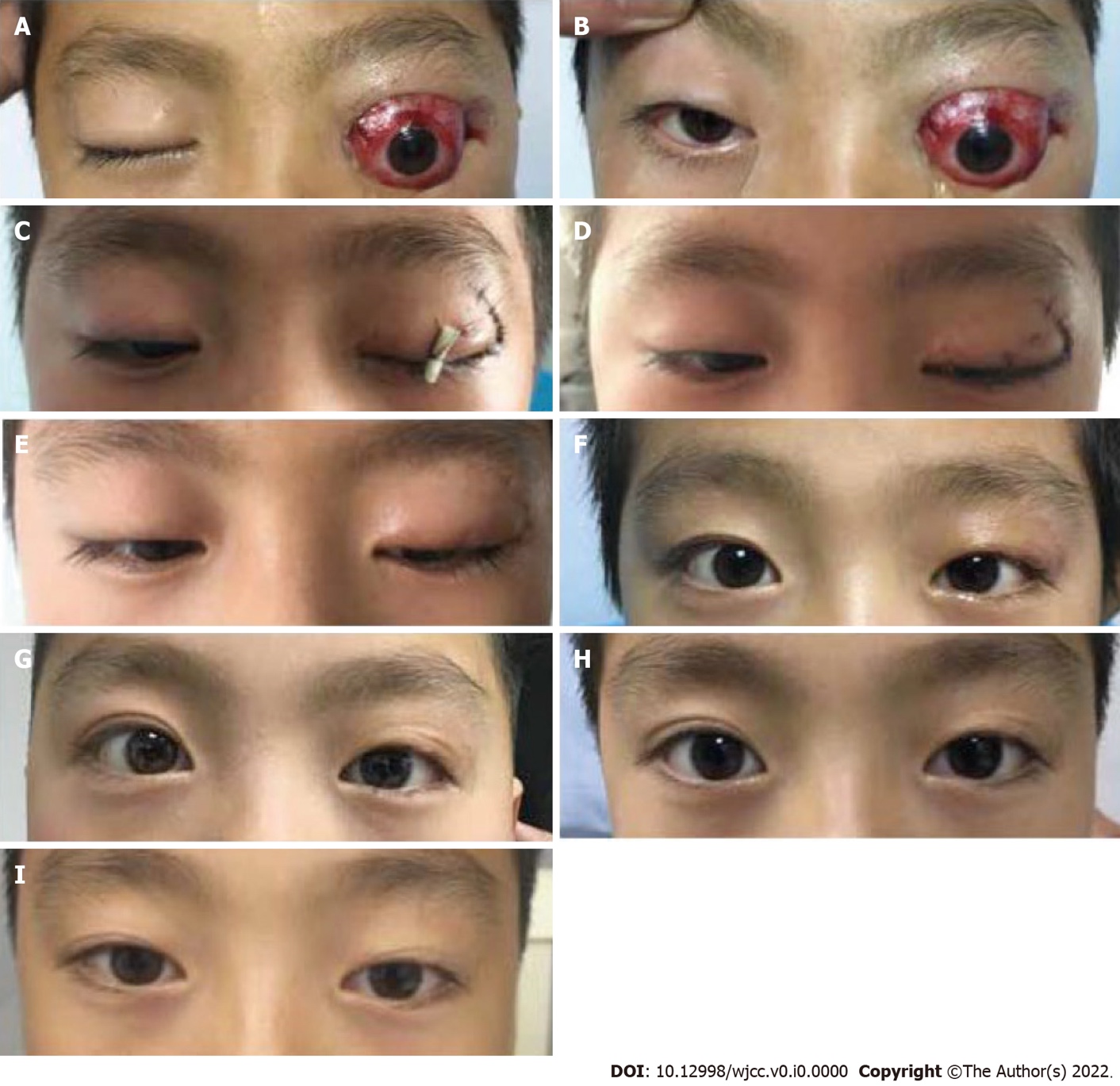 Figure 1 The status at different follow-up time. A and B: Status on presentation (June 3, 2017); C: Status on the first postoperative day (June 5, 2017); D: Status at the end of the first postoperative week (June 13, 2017); E: Status at the end of the first postoperative month (July 18, 2017); F: Status after two months (August 22, 2017); G: Status at February 2, 2018; H: Status at July 23, 2019; I: Status at August 8, 2020.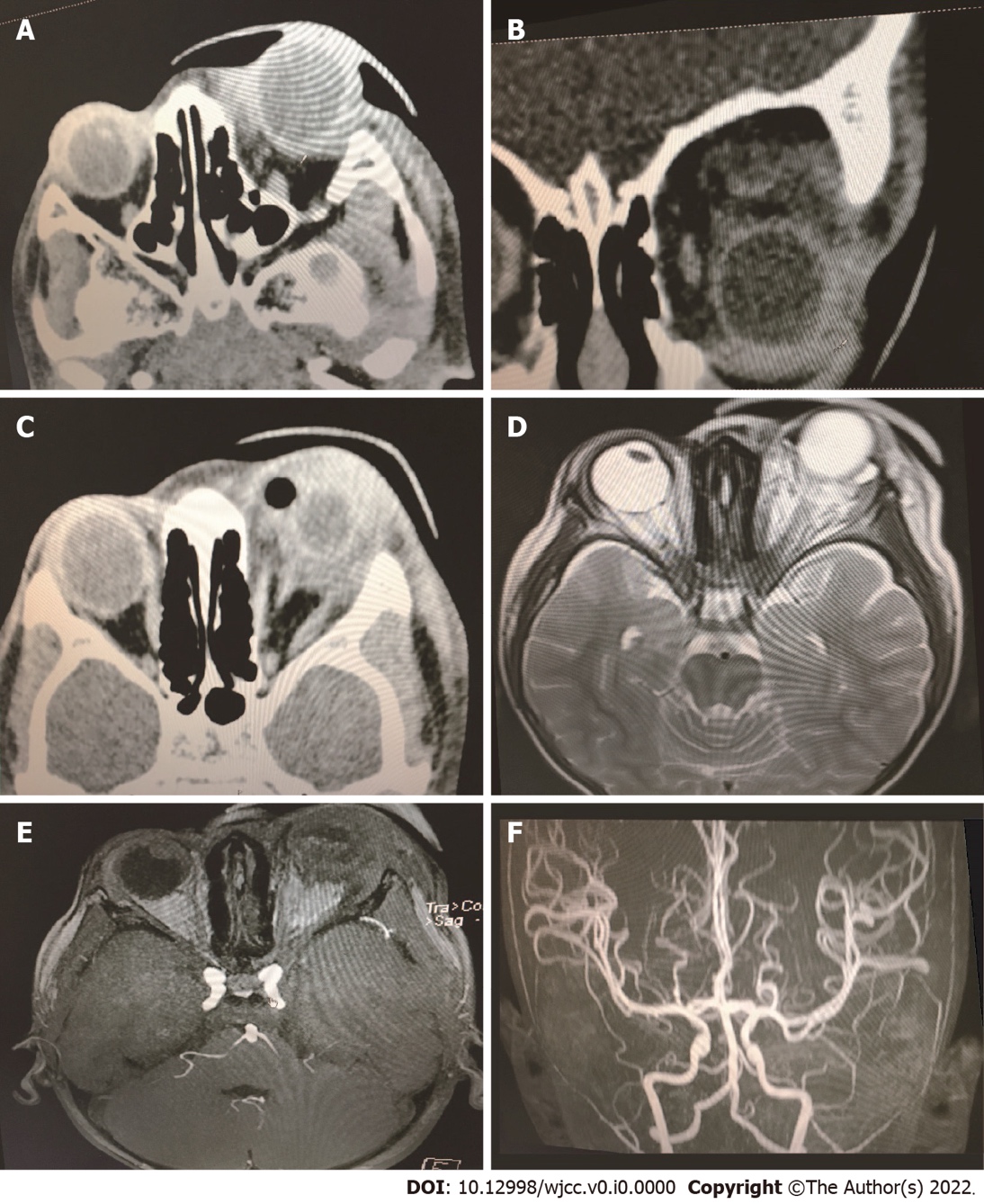 Figure 2 The imaging material about globe luxation. A-C: Computed tomography; D and E: Magnetic resonance imaging, obvious proptosis of the left globe and gas accumulation in the superior intraconal space and stretching of the extraocular muscle; F: From the magnetic resonance angiography excluded carotid cavernous fistula.